ESCALA DE APRECIACIÓN NUMÉRICA SOBRE EL IMPACTO DE LA SEGUNDA GUERRA MUNDIAL INSTRUCCIONES GENERALES:La actividad evaluativa puede desarrollarse de manera individual o grupal (máximo 3 personas).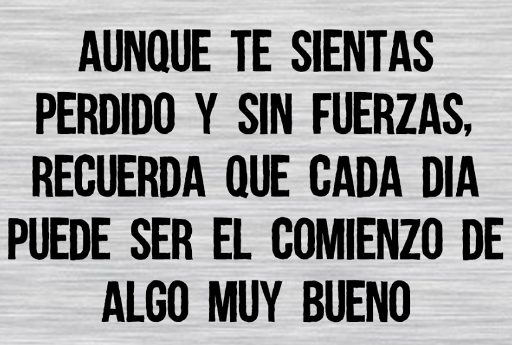 Diseña 3 infografías utilizando la plataforma www.canva.com sobre:Infografía nº1: Causas que provocaron la Segunda Guerra Mundial (1929-1939)Tratado de VersallesCrisis económica de 1929Ascenso de regimenes totalitarios (Fascismo, Nazismo, Estanilismo)Infografía nº2: Hechos ocurridos en el desarrollo de la Segunda Guerra Mundial (1939-1945)Bandos enfrentados y principales personajesHechos durante la fase europeaHechos durante la fase mundialInfografía nº3: Consencuencias desencadenados por la Segunda Guerra Mundial (1945-act.)Efectos económicos, sociales y políticos de la guerraCreación de la ONU y la declaración universal de los DD.HH.Conformación del mundo bipolar (capitalismo vs socialismo)Al confeccionar las 3 infografías en la plataforma, debes descargarlo en formato PDF. Luego dicho archivo debe ser enviado al correo electrónico del docente, colocando tu nombre y curso correspondienteLa fecha de entrega del trabajo: 28/07/2020 (hasta las 21:00 horas)Si no posee internet para desarrollar las infografías, diséñalas de forma manual en 3 cartulinas. Luego saca fotografías de tu trabajo realizado y envíalas al correo electrónico del profesor. Ante cualquier consulta sobre las guías, contactar de Lunes a Viernes al profesor vía correo electrónico (mparraguez@sanfernandocollege.cl) en los siguientes horarios: Jornada de Mañana: desde las 09:00 a 13:00 horas Jornada de Tarde: desde las 15:00 a 18:00 horas. TABLA DE ESPECIFICACIONES:INSTRUMENTO EVALUATIVO Nombres y ApellidosNombres y ApellidosNombres y ApellidosNº de ListaCalificaciónCursoFechaPuntaje TotalPuntaje Obtenido2º Medio D-E-F28/07/2020 90 puntosObjetivo de AprendizajeObjetivo de AprendizajeHabilidadesHabilidadesOA4: Evaluar las consecuencias de la Segunda Guerra Mundial, considerando el surgimiento de Estados Unidos y la URSS como superpotencias y la pérdida de hegemonía de Europa, el inicio del proceso de descolonización, los acuerdos de las conferencias de paz y la creación de un nuevo marco regulador de las relaciones internacionales reflejado en la ONU y en la Declaración Universal de Derechos Humanos.OA4: Evaluar las consecuencias de la Segunda Guerra Mundial, considerando el surgimiento de Estados Unidos y la URSS como superpotencias y la pérdida de hegemonía de Europa, el inicio del proceso de descolonización, los acuerdos de las conferencias de paz y la creación de un nuevo marco regulador de las relaciones internacionales reflejado en la ONU y en la Declaración Universal de Derechos Humanos.Conocer, Aplicar, Analizar, Fundamentar y EvaluarConocer, Aplicar, Analizar, Fundamentar y EvaluarResultado de AprendizajeResultado de AprendizajeCorreo Electrónico DocenteCorreo Electrónico DocenteHorario de Atención Diseñar 3 infografías sobre las causas, hechos y consecuencias de la Segunda Guerra Mundial, utilizando la plataforma digital canva como un herramienta innovadora en el proceso de enseñanza-aprendizaje de los estudiantes. Diseñar 3 infografías sobre las causas, hechos y consecuencias de la Segunda Guerra Mundial, utilizando la plataforma digital canva como un herramienta innovadora en el proceso de enseñanza-aprendizaje de los estudiantes. mparraguez@sanfernandocollege.cl mparraguez@sanfernandocollege.cl Mañana: 09:00-13:00 Tarde: 15:00-18:00NIVELES DE LOGROCATEGORÍASPUNTAJE CATEGORÍAS DE DESEMPEÑORANGOS DE DESEMPEÑO1Iniciado1 pt.El resultado de aprendizaje es ineficiente, insuficiente o nunca se presenta.18 a 36 puntos2En proceso2 pts.El resultado de aprendizaje es deficiente, menos que regular o casi nunca se presenta.37-53 puntos3Satisfactorio3 pts.El resultado de aprendizaje es normal, regular u ocasionalmente se presenta.54 a 66 puntos4Competente4 pts.El resultado de aprendizaje es bueno, aceptable y casi siempre se presenta.67 a 78 puntos5Destacado5 pts.El resultado de aprendizaje es muy bueno, excelente, siempre79-90 puntosINDICADORES DE EVALUACIÓNNIVELES DE LOGRONIVELES DE LOGRONIVELES DE LOGRONIVELES DE LOGRONIVELES DE LOGROOBSERVACIONESINDICADORES DE EVALUACIÓN12345INF. Nº1: CAUSAS DE LA SEGUNDA GUERRA MUNDIAL Analiza los efectos desencadenados por la crisis económica mundial de 1929INF. Nº1: CAUSAS DE LA SEGUNDA GUERRA MUNDIAL Examina las características que provocaron el ascenso de los regímenes totalitarios (fascismo, nazismo y estanilismo)INF. Nº1: CAUSAS DE LA SEGUNDA GUERRA MUNDIAL Clasifica las consecuencias del tratado de versalles.INF. Nº1: CAUSAS DE LA SEGUNDA GUERRA MUNDIAL Escoge un titulo e imágenes creativas que decoración y mejoran el diseño de la infografía.INF. Nº1: CAUSAS DE LA SEGUNDA GUERRA MUNDIAL Desarrolla una redacción ordenada, coherente y cohesionada de la información, sin faltas de ortografíaINF. Nº1: CAUSAS DE LA SEGUNDA GUERRA MUNDIAL Utiliza información clara, completa y precisa para comprender el periodo.INF. Nº2: HECHOS DE LA SEGUNDA GUERRA MUNDIALAnaliza la influencia politica e ideológica de los bandos enfrentados y sus líderes.INF. Nº2: HECHOS DE LA SEGUNDA GUERRA MUNDIALExamina los principales hechos ocurridos en la fase europea de la guerra.INF. Nº2: HECHOS DE LA SEGUNDA GUERRA MUNDIALClasifica las características primordiales de la fase mundial de la guerra.INF. Nº2: HECHOS DE LA SEGUNDA GUERRA MUNDIALEscoge un titulo e imágenes creativas que decoración y mejoran el diseño de la infografía.INF. Nº2: HECHOS DE LA SEGUNDA GUERRA MUNDIALDesarrolla una redacción ordenada, coherente y cohesionada de la información, sin faltas de ortografíaINF. Nº2: HECHOS DE LA SEGUNDA GUERRA MUNDIALUtiliza información clara, completa y precisa para comprender el periodo.INF. Nº3: CONSECUENCIAS DE LA SEGUNDA GUERRA MUNDIALAnaliza las diferencias politicas e ideológicas del mundo bipolar posterior al fin de la segunda guerra mundial.INF. Nº3: CONSECUENCIAS DE LA SEGUNDA GUERRA MUNDIALExamina las principales reformas desarrollados por la ONUINF. Nº3: CONSECUENCIAS DE LA SEGUNDA GUERRA MUNDIALEspecifica los efectos económicos, sociales y políticos de la segunda guerra mundial. INF. Nº3: CONSECUENCIAS DE LA SEGUNDA GUERRA MUNDIALEscoge un titulo e imágenes creativas que decoración y mejoran el diseño de la infografía.INF. Nº3: CONSECUENCIAS DE LA SEGUNDA GUERRA MUNDIALDesarrolla una redacción ordenada, coherente y cohesionada de la información, sin faltas de ortografíaINF. Nº3: CONSECUENCIAS DE LA SEGUNDA GUERRA MUNDIALUtiliza información clara, completa y precisa para comprender el periodo.SUBTOTALPUNTAJE TOTALCATEGORÍA DE DESEMPEÑO